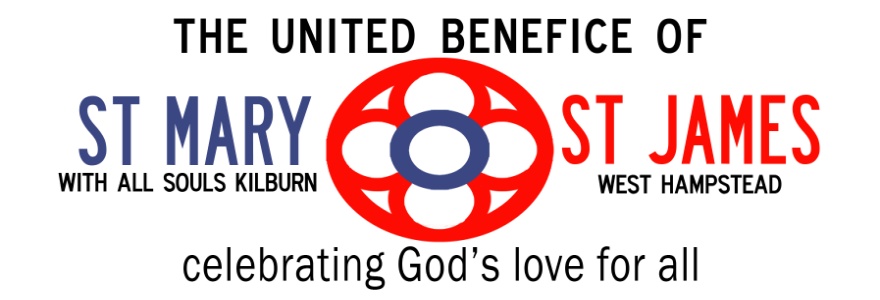 Sunday 13th October 2019 ~ Seventeenth Sunday after TrinityHere at St Mary’s & St James’ we welcome and offer God’s love to all, regardless of age, gender, race, sexual orientation or physical ability.  A warm welcome to all who are here to worship with us today.Do join us for coffee after the serviceAt St Mary’s President:  Mtr Denise & Preacher: John HenryHymns on screenAt St James’President: Fr Ross & Preacher: John HenryHymns: 440 (omit * verses), 535, 453, 374Collect Gracious God, you call us to fullness of life: deliver us from unbelief and banish our anxieties with the liberating love of Jesus Christ our Lord. Amen.First Reading (2 Kings 5:1-3,7-15c) – Read only at St James’Naaman, commander of the army of the king of Aram, was a great man and in high favour with his master, because by him the Lord had given victory to Aram. The man, though a mighty warrior, suffered from leprosy. Now the Arameans on one of their raids had taken a young girl captive from the land of Israel, and she served Naaman’s wife. She said to her mistress, ‘If only my lord were with the prophet who is in Samaria! He would cure him of his leprosy.’When the king of Israel read the letter, he tore his clothes and said, ‘Am I God, to give death or life, that this man sends word to me to cure a man of his leprosy? Just look and see how he is trying to pick a quarrel with me.’But when Elisha the man of God heard that the king of Israel had torn his clothes, he sent a message to the king, ‘Why have you torn your clothes? Let him come to me, that he may learn that there is a prophet in Israel.’ So Naaman came with his horses and chariots, and halted at the entrance of Elisha’s house. Elisha sent a messenger to him, saying, ‘Go, wash in the Jordan seven times, and your flesh shall be restored and you shall be clean.’ But Naaman became angry and went away, saying, ‘I thought that for me he would surely come out, and stand and call on the name of the Lord his God, and would wave his hand over the spot, and cure the leprosy! Are not Abana and Pharpar, the rivers of Damascus, better than all the waters of Israel? Could I not wash in them, and be clean?’ He turned and went away in a rage. But his servants approached and said to him, ‘Father, if the prophet had commanded you to do something difficult, would you not have done it? How much more, when all he said to you was, “Wash, and be clean”?’ So he went down and immersed himself seven times in the Jordan, according to the word of the man of God; his flesh was restored like the flesh of a young boy, and he was clean.Then he returned to the man of God, he and all his company; he came and stood before him and said, ‘Now I know that there is no God in all the earth except in Israel; please accept a present from your servant.’Second Reading (2 Timothy 2:8-15) Remember Jesus Christ, raised from the dead, a descendant of David—that is my gospel, for which I suffer hardship, even to the point of being chained like a criminal. But the word of God is not chained. Therefore I endure everything for the sake of the elect, so that they may also obtain the salvation that is in Christ Jesus, with eternal glory. The saying is sure: If we have died with him, we will also live with him;  if we endure, we will also reign with him;
if we deny him, he will also deny us;  if we are faithless, he remains faithful— for he cannot deny himself.Remind them of this, and warn them before God that they are to avoid wrangling over words, which does no good but only ruins those who are listening. Do your best to present yourself to God as one approved by him, a worker who has no need to be ashamed, rightly explaining the word of truth.The Gospel (Luke 17:11- 19)On the way to Jerusalem Jesus was going through the region between Samaria and Galilee. As he entered a village, ten lepers approached him. Keeping their distance, they called out, saying, ‘Jesus, Master, have mercy on us!’ When he saw them, he said to them, ‘Go and show yourselves to the priests.’ And as they went, they were made clean. Then one of them, when he saw that he was healed, turned back, praising God with a loud voice. He prostrated himself at Jesus’ feet and thanked him. And he was a Samaritan. Then Jesus asked, ‘Were not ten made clean? But the other nine, where are they? Was none of them found to return and give praise to God except this foreigner?’ Then he said to him, ‘Get up and go on your way; your faith has made you well.’Post Communion PrayerLord, we pray that your grace may always precede and follow us, and make us continually to be given to all good works; through Jesus Christ our Lord. Amen.For those who have asked for your prayers: We pray for, May Hedges, Lee Asante,Dory & John Humpage, David Jones, Simon Hinshelwood, Pearl Thomas, Bob Graham, Clarrie Mendy, Mekhye Adedeji, Shoulana Adedeji, Tracy Seal, Alice Hancock, Nelissa Mendy, Rah Froemming-Carter, Ted Gray, Valerie Moss, the family and friends of John Samuel, Alan Chidwick.  For those who have recently died: Anthoney Mensah Forson, John Samuel.  And those whose anniversary of death falls this coming week: Phyllian Mair, Marie-Therese Latchman, Joe Humpage, Bishop Alan Rodgers, Cecile Henry, Alan Murphy, John Prothero,John Murray, Violet Rout, Louisa Jordan.The NoticesBlack History Month:  Final Gospel singing workshop after mass at 11.30 am at St Mary’s today.  Joint Celebration Mass: Next Sunday 20th October at St Mary’s when our guest preacher will be The Revd Rose Hudson-Wilkin, Chaplain to the Speaker of the House of Commons and Bishop designate of Dover.  This will be followed by a ‘bring and share’ lunch.  Do bring family and friends to join in the celebrations.  There will be a said mass at St James’ at 11.30 am.Ordinands – Vicki Davies, John Henry, Helen Sims-Williams:  We are bless to have Vicki, John and Helen with us on placement until May next year.I am really looking forward to getting to know you all at St Mary`s and St James` and learning from each of you – we never stop learning and growing as Christians.  I am a Londoner born but raised in Suffolk and grew up in another St Mary`s church where as a child, I felt the love of Christ through the tenderness of a Sunday school teacher. I trained as a teacher, youthworker and professional trainer and have grown and managed charitable organisations for many years working both on the frontline & strategically. I spent 2.5 years travelling on a shoestring in Israel, SE Asia, Japan & Australia, and more recently trained as a psychotherapist with an M.Sc. in Intercultural Therapy. As a Licensed Lay Minister/Reader for 8 years and now as an Ordinand, I have experience in many areas of church life including as Parish Coordinator effectively running the church during a 16 month interregnum. I love `trying` to keep fit, reading, theatre and walking long walks.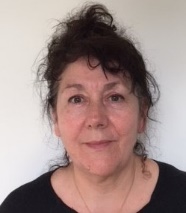 I am an Ordinand at Ripon College Cuddesdon (near Oxford). I am about to begin my final year of studies before curacy. I was born and grew up in Northern Ireland, but moved to London in 2000 to study physics at university. Before training, I was a management consultant. I have lived in Kentish Town for over ten years, but my sending church is Southwark Cathedral. I did not have a religious upbringing, and my spiritual journey has given me a love of a diverse range of traditions. I am excited to get to know and to serve the diverse communities at St James and St Marys. I love rugby, mountains and forests. I'm a huge fan of Thomas Merton and the poetry of John O'Donohue.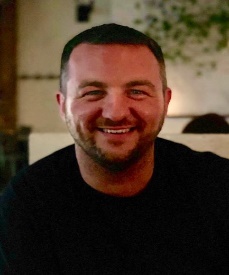 I am beginning a 2 year ordination training programme at Ripon College Cuddesdon. Before training I ran a theological education programme for London Diocese. I swim in the Hampstead Ponds, bake (with varying degrees of success), but my secret passions are religious kitsch and terrible action films. (Die Hard: greatest Christmas film of all time).  Having spent more hours than I can count, my coffee going cold, as my children (Iris now 9, and Meredith, 5)  shout “watch me Mummy!” at the soft play at the Sheriff Centre, I am very excited to be coming to gain a fuller experience of the Benefice, and I’m looking forward to learning from you all what it means to be Church in Kilburn and West Hampstead. 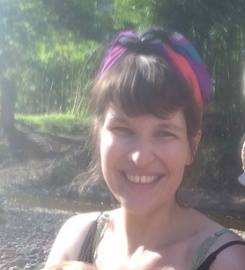 Bible Course: Our Autumn study course this year will be using materials from the Bible Society to look at the over-arching story of the bible.  Put the dates in your diary: Monday 14th 28th October, 4th, 11th, 25th November at 7.30 pm in the Parish Room at St Mary’s.  But do come to the Said Mass at 7 pm.Fundraiser at the Sherriff Centre:  On Thursday 7th November there will be an evening of music, entertainment, food, drink, raffles and an auction hosted by a celebrity guest Jim Carter (AKA Carson the butler) of Downton Abbey fame. All funds raised are for the continuation and development of the Debt Advice Service which has helped so many people since it began 5 years ago.  Tickets are £10 per person, and can be purchased on Eventbrite - https://changeisgood.eventbrite.co.ukFirework Night at the Sherriff Centre:  8th November from 6 pm to 8 pm.  A great evening for all the family. Adults go free!   Children’s ticket are £3.50 and includes: Hullabaloo, games, hot food followed by fireworks at 8pm.  Adult food and drinks available at the bar.  Two Hullabaloo sessions: 6pm-7pm / 7pm-8pm with games taking place throughout the evening.   Tickets available on eventbrite:  https://fireworknight.eventbrite.co.ukAll Souls/Remembrance Sunday:  Each year we remember those who have died in a special All Souls service, followed at St Mary’s by a gathering at the War Memorial to mark Remembrance Sunday.  Lists are now available at the back of each church for you to ensure the name(s) of your loved ones are listed.  If you would like to sponsor lilies to decorate the Church in memory of family or friends please complete the form which you will find with the name list.  Each lily stem costs £5.00.  Sunday School: If you are interested in volunteering to become part of the team to deliver the Sunday School programme, do speak to Mtr Caroline or Funmi Akinbinu who is the PCC member responsible for Sunday school.  It would be wonderful to have a large pool of people who can share the load with Mtr Caroline.Parish Social Events:  We’re blessed in these parishes to have the Sherriff Centre at St James’ and we hope that as many parishioners as possible will use these facilities and attend events there.  Do check our website for more details of events at the Sherriff Centre.Serving and Assisting at Mass and Bell-ringing at St Mary’s – It is wonderful to have some of our younger people to serve at Mass.  This has greatly enriched our worship.  Please contact our Church Warden, Charlotte Shin, (charlotteshin44@gmail.com), who is co-ordinating interest and the rotas if you or one of your children would like to serve.  It counts as attending church in relation to school admissions.  If you or your children are interested in joining our bell-ringing team do let the Wardens or Di our Parish Secretary know.  Training will be given. It really is a fun group to be part of and in addition to ringing at St Mary’s, trips to ring at other churches and interesting places are organised.  Welcoming, reading, leading intercessions, coffee rota: Thank you to everyone who assisted at today’s services.  Next Sunday Ana & Isabella look forward to welcoming you at St Mary’s.  We are always open to people offering to help in any way at Sunday services.  If you would like to be added to any of these rotas please contact Di our Parish Secretary.Weekly Service Times: (please check the website for any changes to these services)Morning and evening prayer - this is not just for clergy!  Everyone is very welcome.  It is a wonderful public witness to say prayers as people use the coffee shop, post office and hullabaloo. Monday to Friday: 9.15 am Morning Prayer at St James’Monday to Friday: 5.00 pm Evening Prayer at St James’Monday: 7.00 pm Said Mass at St Mary’sWednesday: 10.30 am Said Mass at St Mary’sClergy & Ss Mary and James’ TeamPlease call the Parish Office on 020 7372 6441 to speak to a member of the team.Vicar: Fr Robert Thompson 📧 vicaragekilburn@btopenworld.comCurate: Mtr Caroline Rink 📧 rev.caroline.rink@gmail.comAssociate Priest: Fr Ross Hutchison 📧 rossnw6@gmail.comAssociate Priest: Mtr Denise Yeldham 📧 denise.yeldham@gmail.comParish Administrator: Beryl Elsley 📧 office@churchnw6.co.ukParish Secretary:  Diane Ashby 📧 parish.secretarynw6@gmailcomWardens: Florence Bruce-Annan & Charlotte Shin (St Mary’s)James Erskine-Nartey & Rah Froemming-Carter (St James’)Safeguarding Officers:  Nancy Jirira at St Mary’s and Valerie Humphreys at St James’Directors of Music:  Alan Saggerson (St Mary’s), Philip Godfrey (St James’)  Our website address is parishnw6.com.  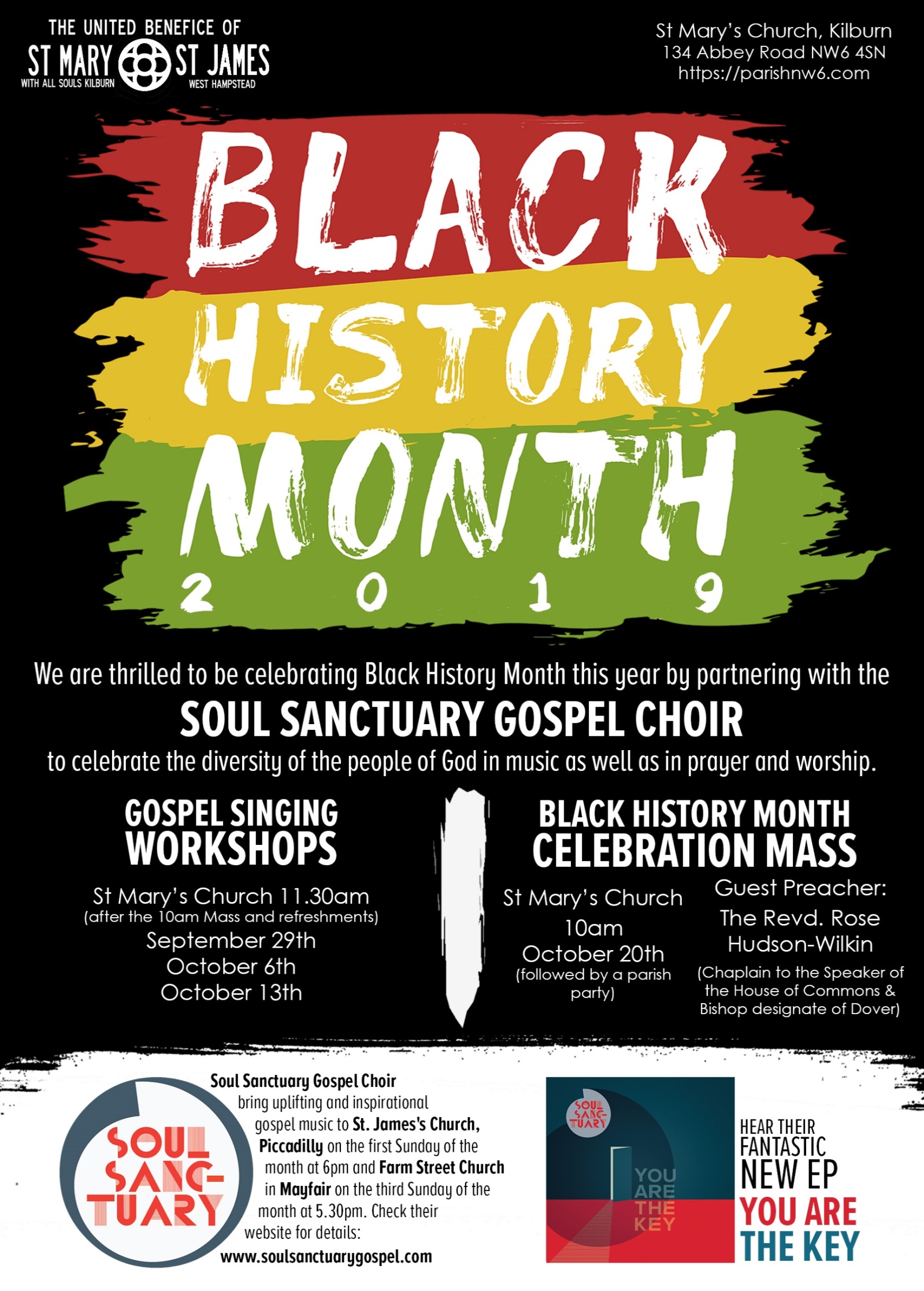 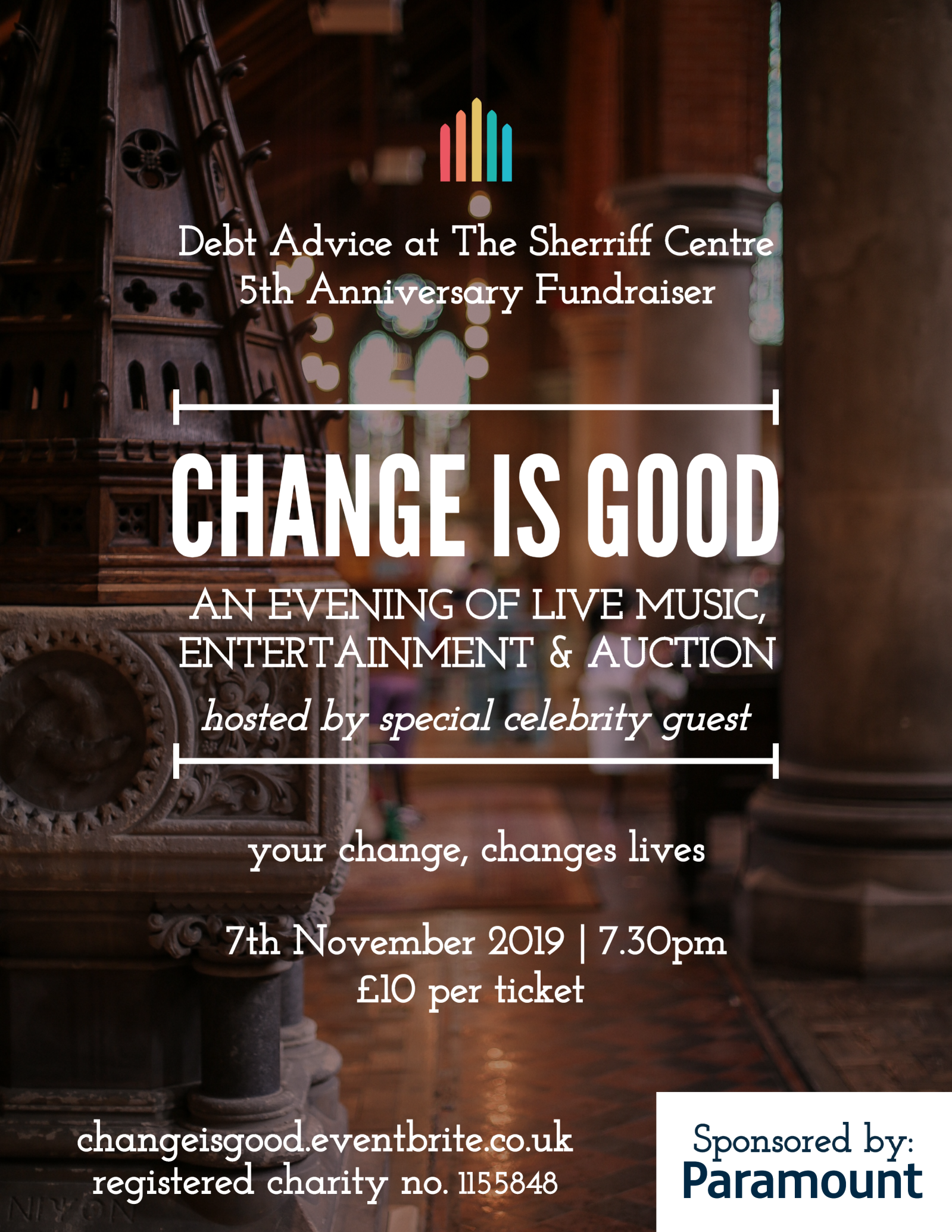 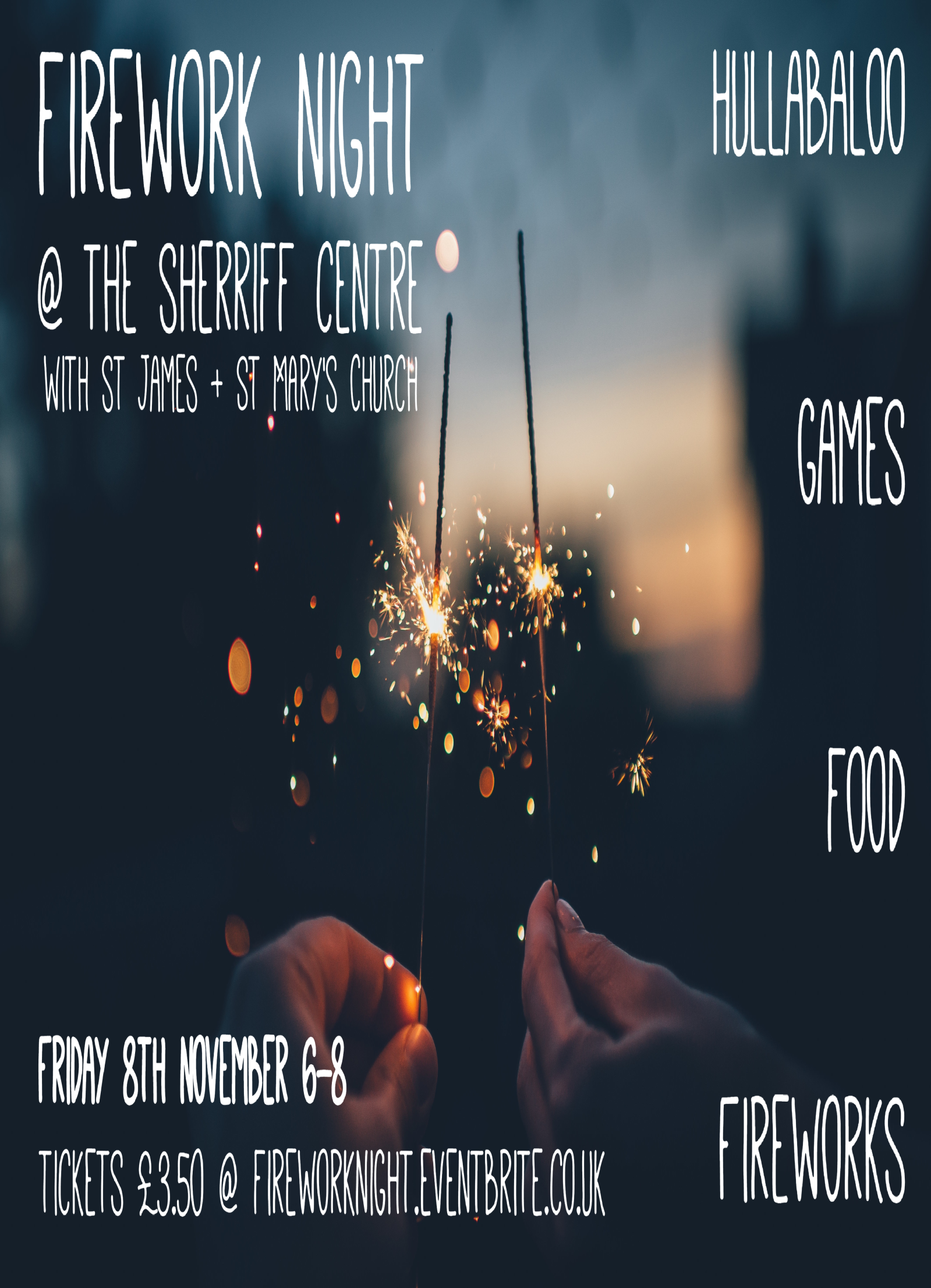 